Contenidos de Inglés para Cuarto BásicoSe está trabajando el siguiente vocabulario obtenido dela lectura complementaria “WOMEN FIREFIGHTER” del libro de cuentos Trails plus 3 (página 85 a 96)Los ejercicios a considerar y trabajar pertenecen a la unidad 7 (A different job) Página 68 a 77 Libro Trails Plus 3 (grande a color)Vocabulario cuento WOMEN FIREFIGHTERObjetivos adicionales de la unidad:Expresar necesidades y deseos con los verbos need to /want to/ y auxiliar de posibilidad may________________________________________________________________________________Need to (níid tu): necesitarI need to call the fire department (Ai níid to col de faier depáartment)Necesito llamar al cuartel de bomberos.I need to use the telephoneNecesito usar el teléfono.________________________________________________________________________________Want to (uánt tu): quererI want you to join the team (Ai uánt yu tu yoin de tíim)Quiero que te unas al equipoI want you to go help your sisterQuiero que ayudes a tu hermana________________________________________________________________________________May (mei): Posibilidad (la palabra may da más formalidad y respeto en la preguntaMay I go to the toilet? (mei ai gou tu de toilet?)¿Podría ir al baño? May I play soccer tomorrow? (mei ai plei sóker tumorrou?) Podría jugar futbol mañana?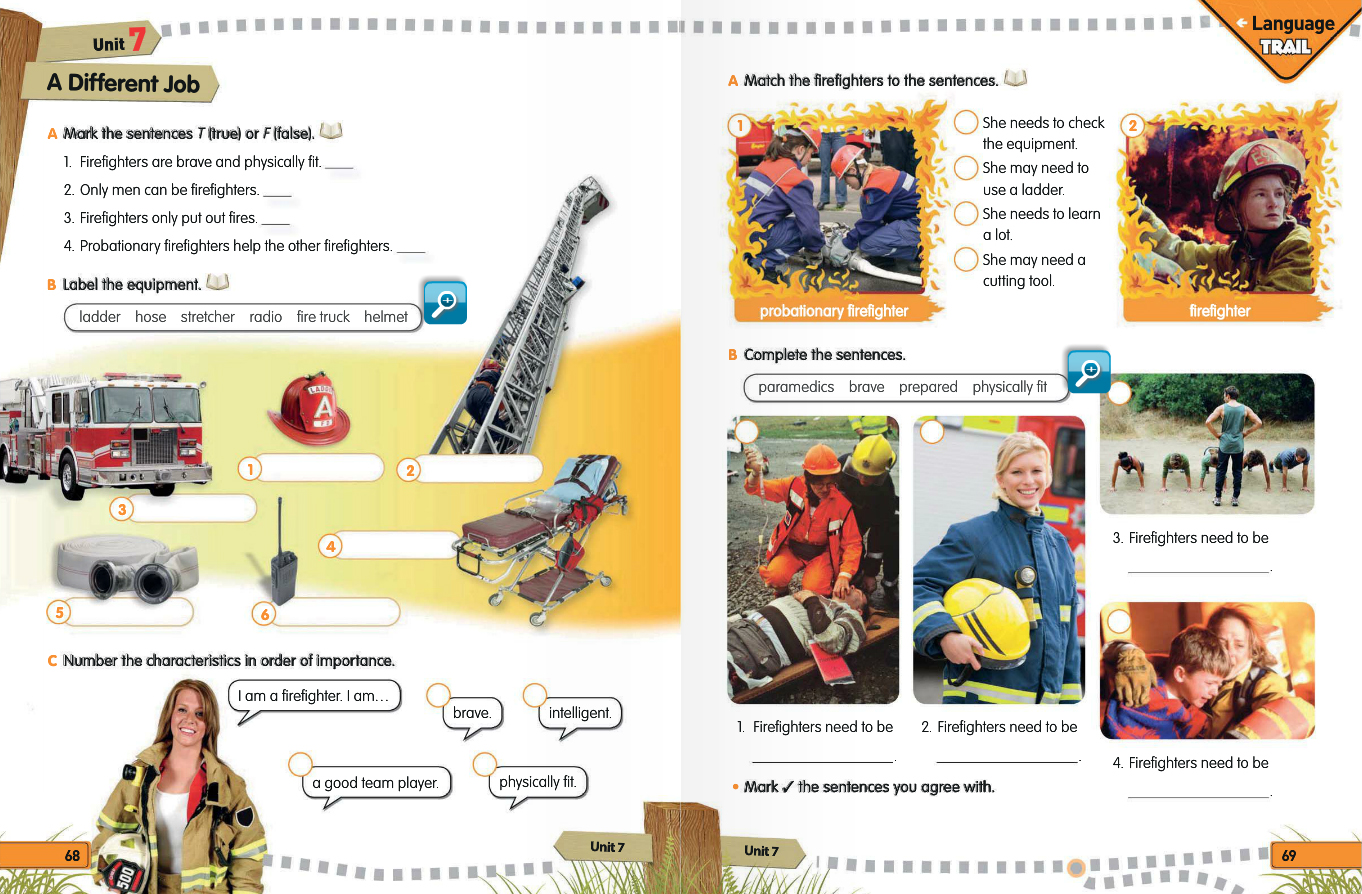 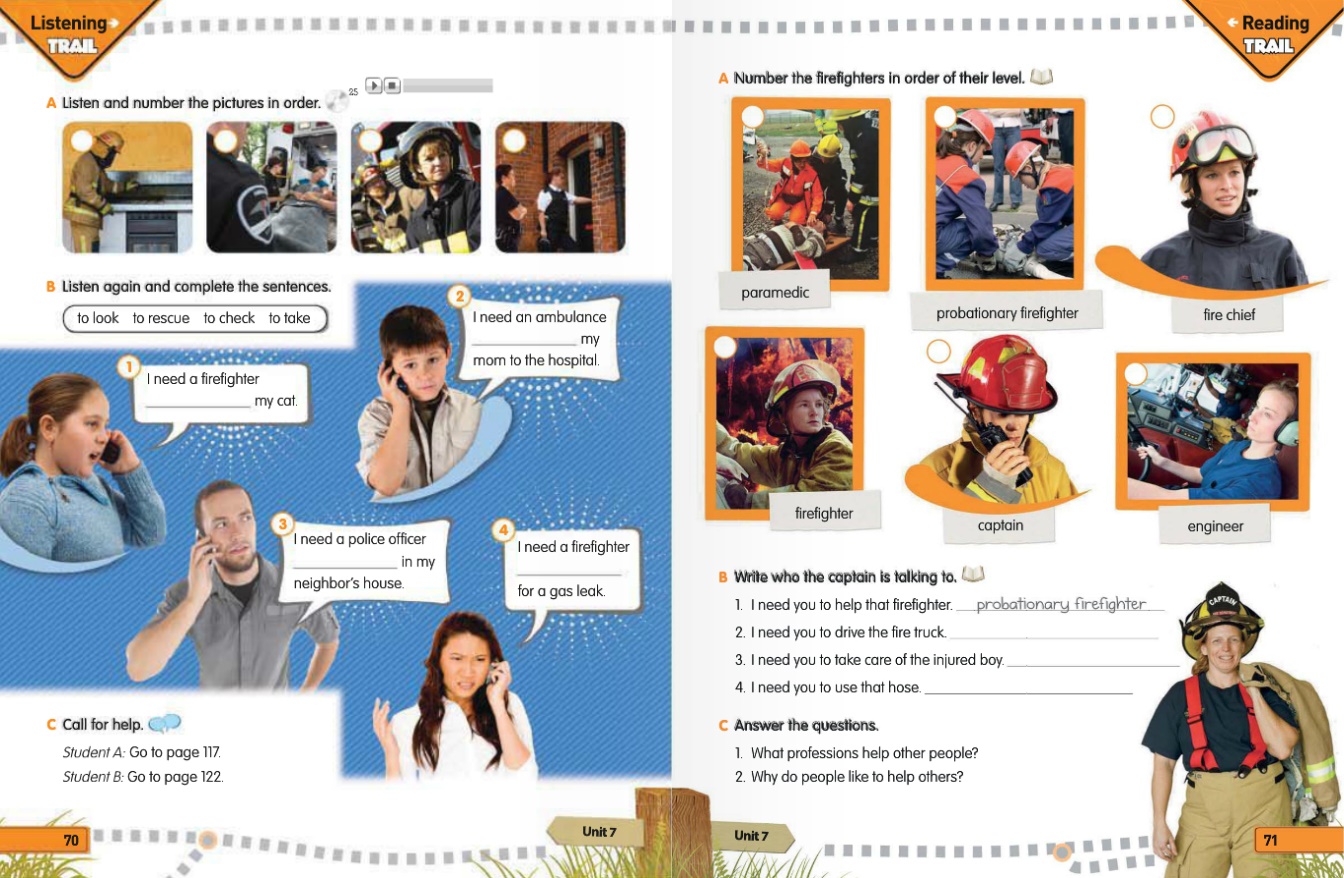 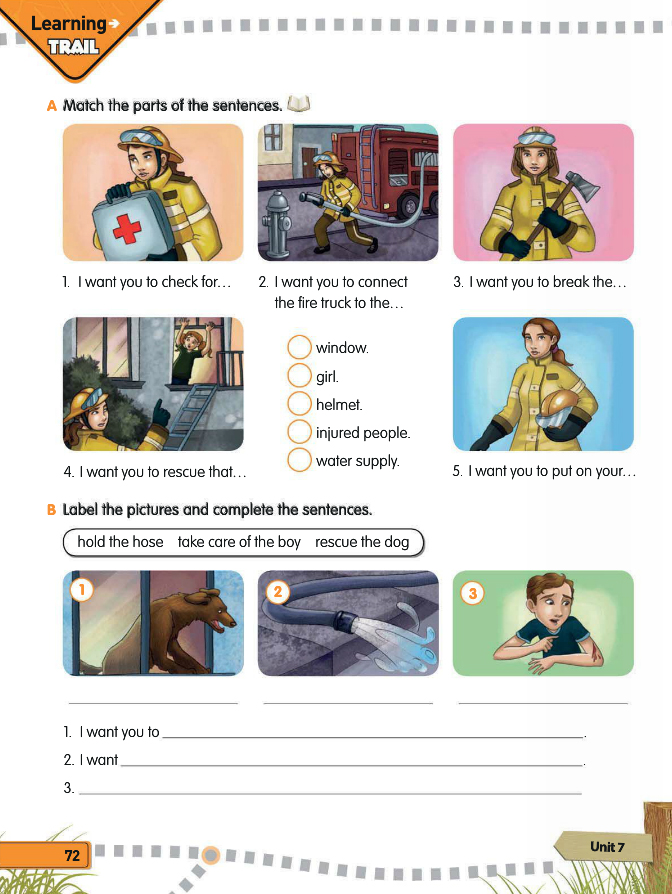 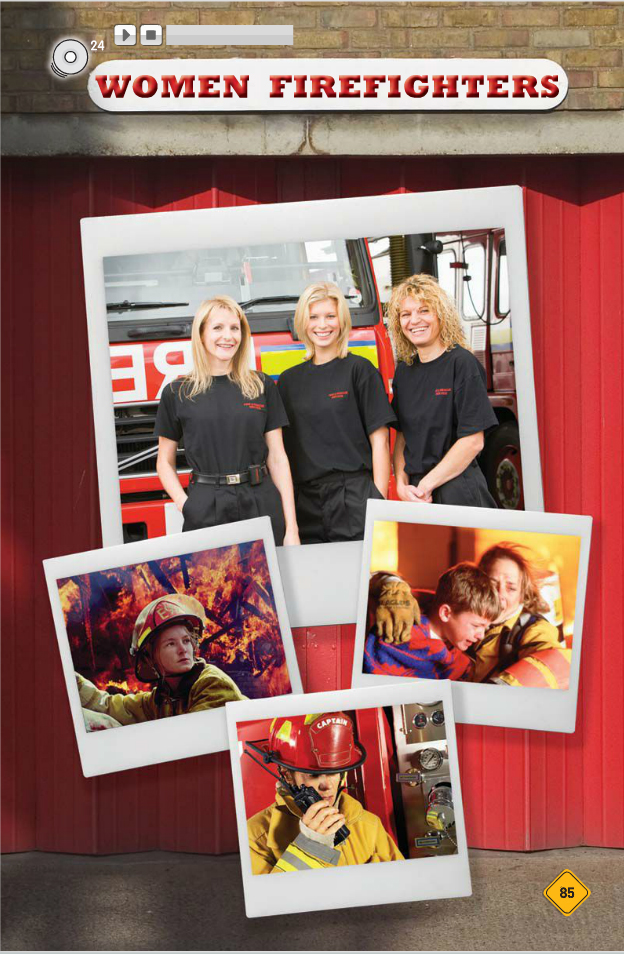 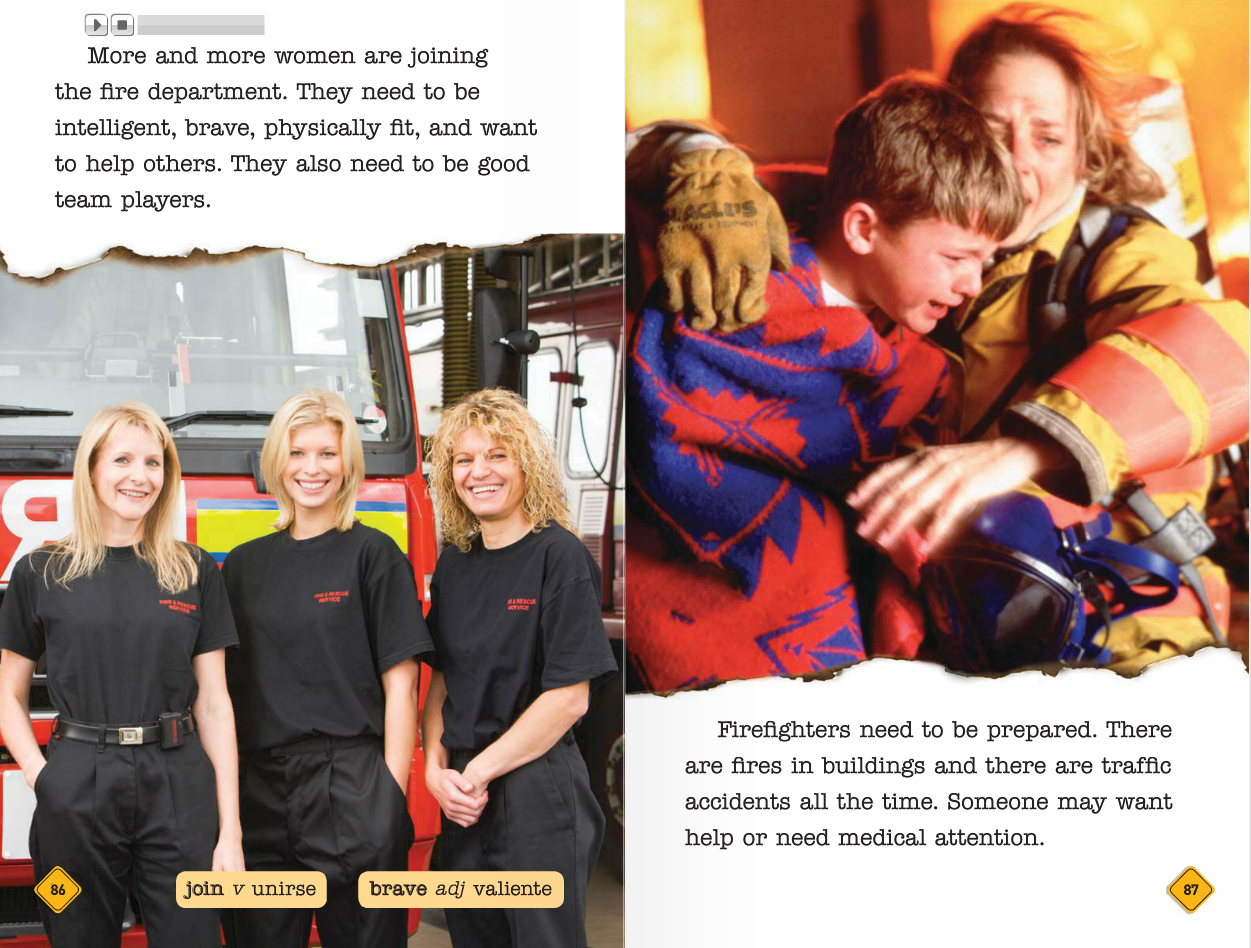 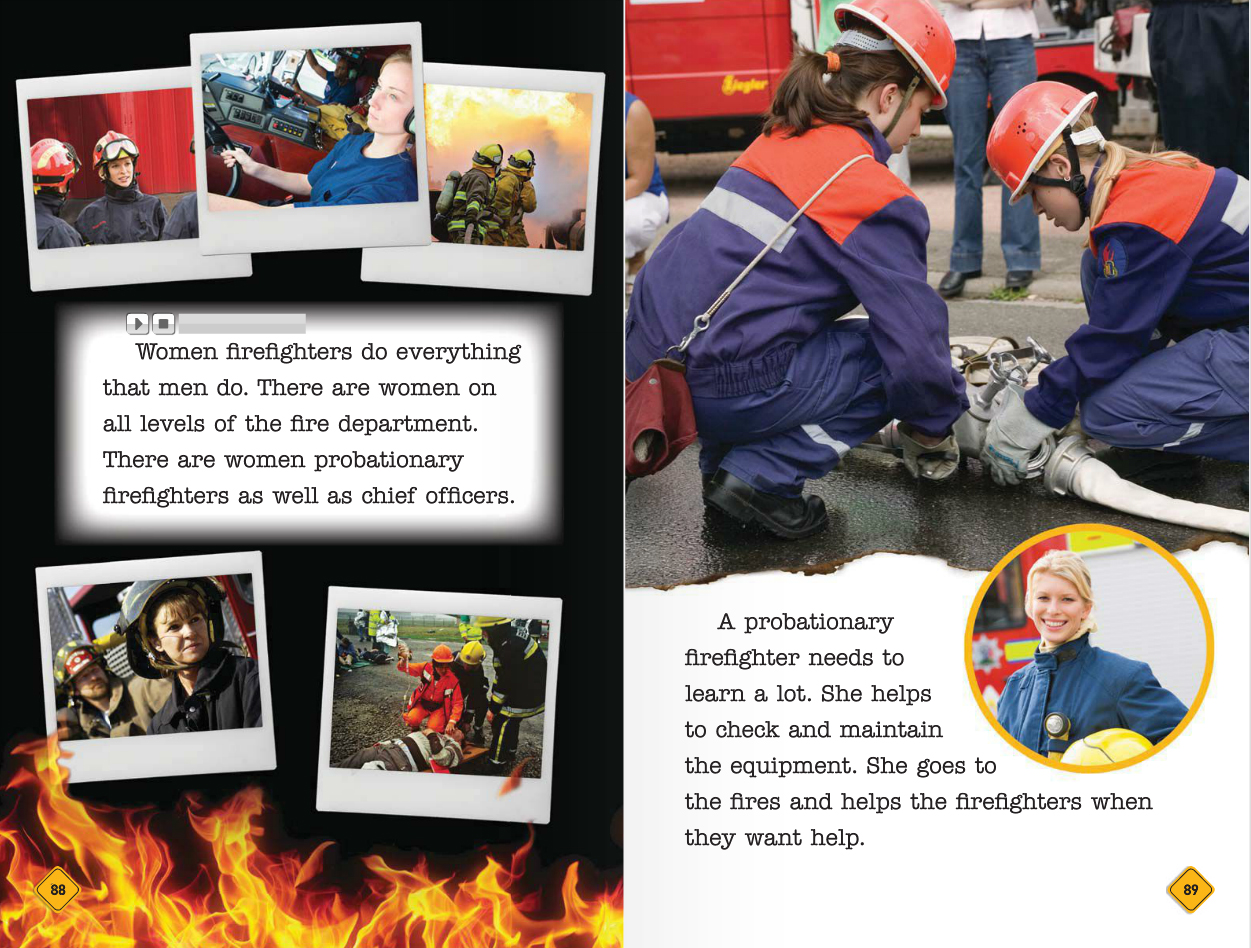 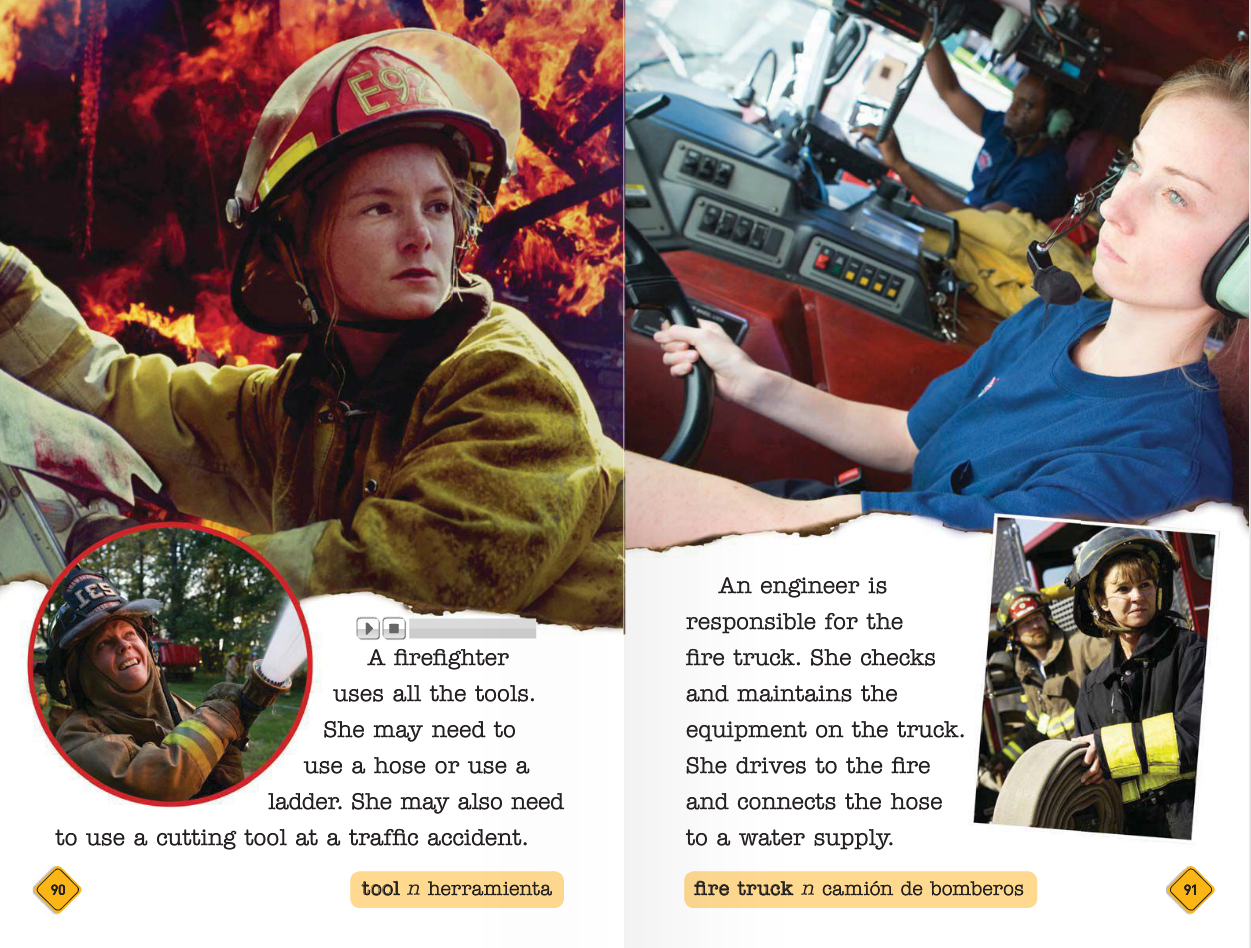 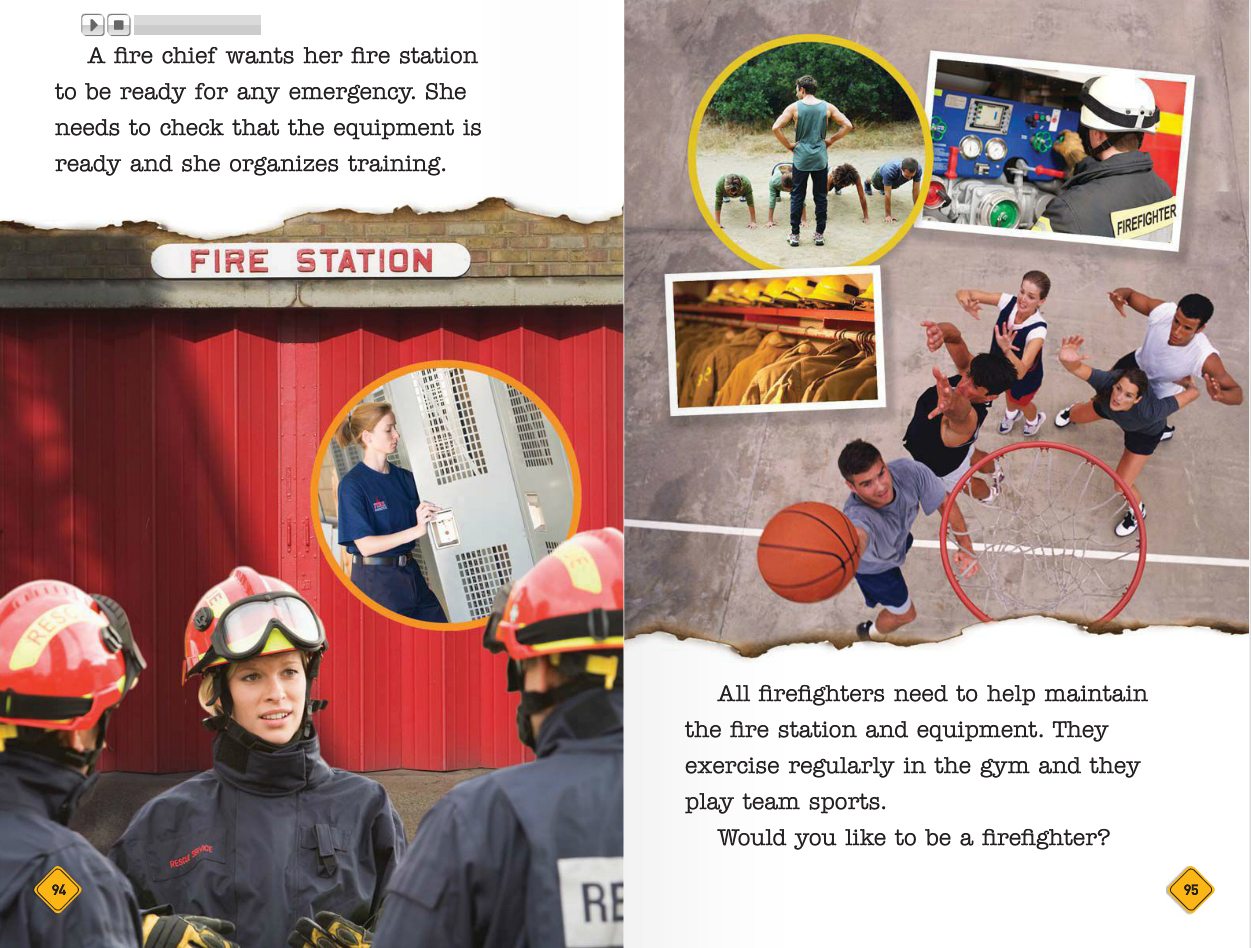 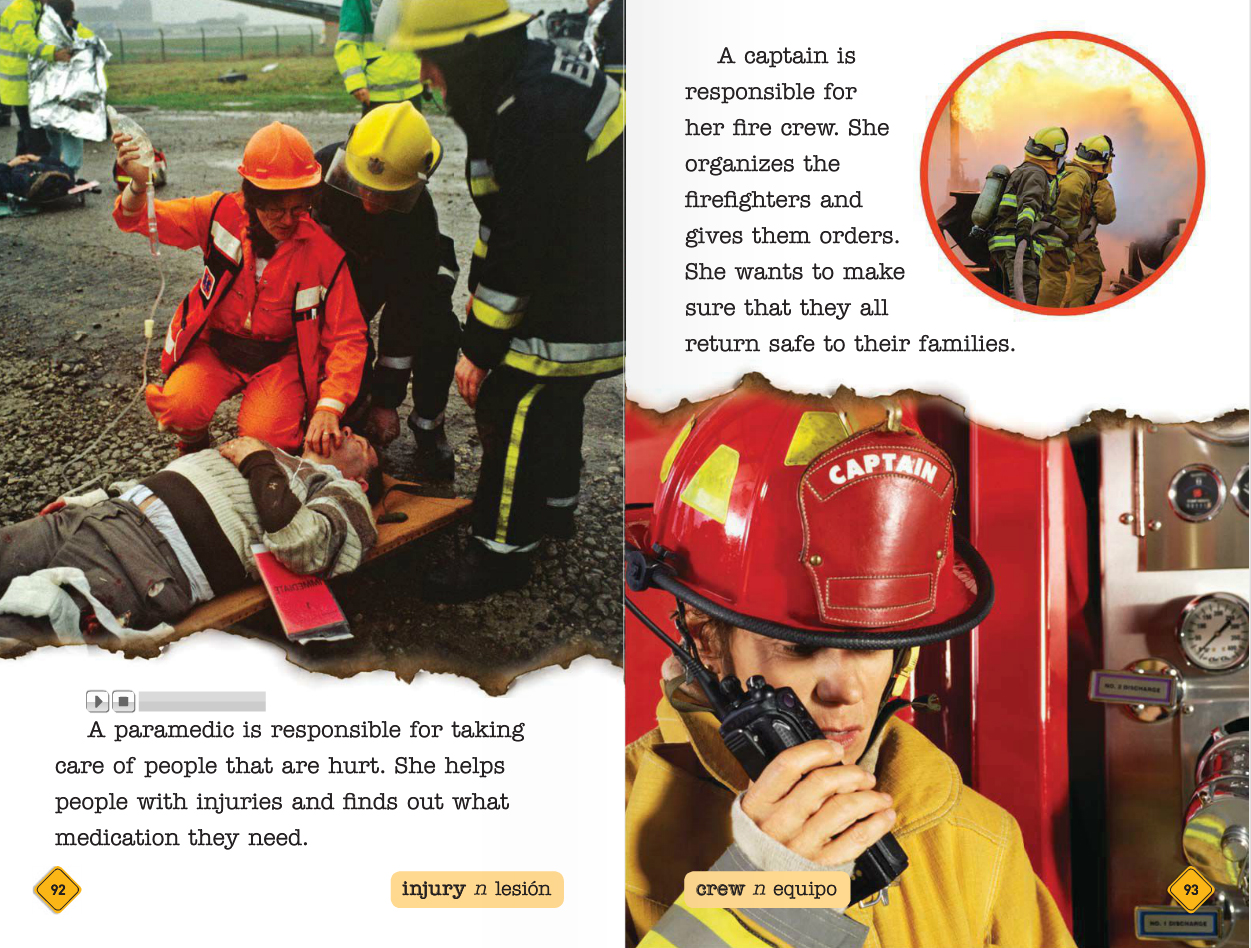 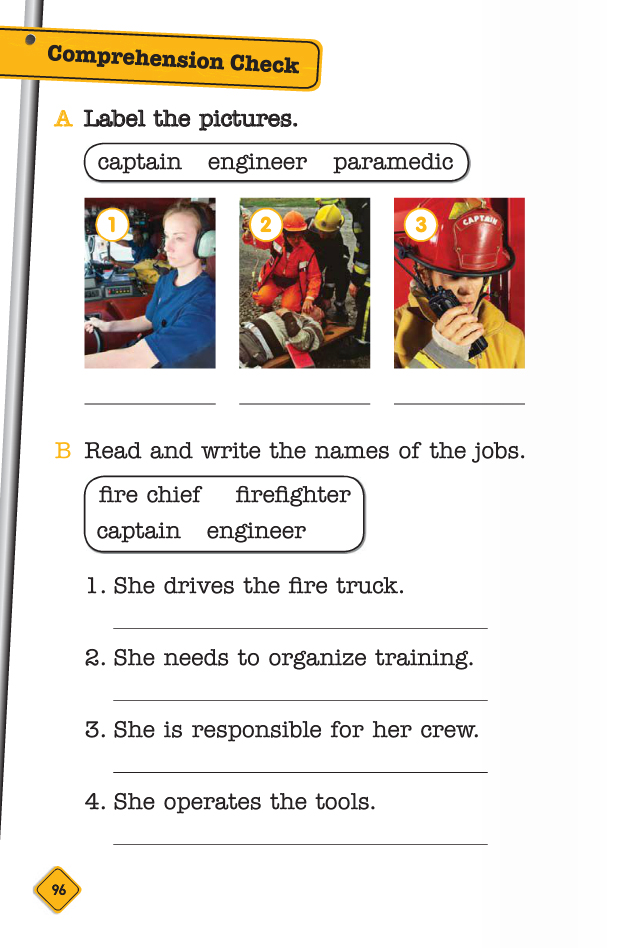 Woman:Women:Fire:Department:Need to be:Brave:Physically fit:Others:Team:Join:Building:Traffic accident:Someone:One:Want:Everything:Chief:Officer:Check:Equipment:Tools:Hose:Ladder:Fire truck:Water supply:Take care:Injury:Crew:Training: